MOCIONES CSC-M22 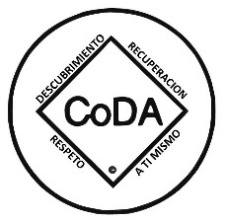 CONFERENCIA DE SERVICIO CoDA MÉXICO 2022Formato para MocionesMOCIÓN:INTENCIÓN:OBSERVACIONES:Con el fin de brindarle un mejor servicio, le hacemos llegar el Formato para las Mociones que su Grupo quisiera exponer en nuestra Conferencia de Servicio CoDA México, el próximo 20 y 21 de Octubre; Representante Intergrupal o Alterno, Representante de Grupo o Alterno, o bien, Delegado electo por el grupo que representa, llenar el formato y enviar al correo electrónico mociones@codamexico.org a más tardar el 06 de Agosto de 2022 para una primera revisión, será enviada a la página web www.codamexico.org para que la fraternidad haga sus observaciones, durante un periodo de 15 días; dichas observaciones se harán llegar al correo que nos mencione en esta moción, transcurridos esos 15 días podrá usted realizarle las modificaciones que usted considere y tendrá que enviarlas nuevamente a más tardar el 21 de Agosto del 2022 para presentarla en la CSC México 2022.Comité:  Comité:  Fecha: Número de Moción: *Revisión #: *Revisión #: *Fecha de revisión:Correo electrónico:Correo electrónico:Cuántos votos A Favor de esta moción por su grupo: Cuántos votos A Favor de esta moción por su grupo: Cuántos votos A Favor de esta moción por su grupo: Cuántos votos En Contra de esta moción por su grupo: Cuántos votos En Contra de esta moción por su grupo: Cuántos votos En Contra de esta moción por su grupo: Resultados: (Solo para ingresar datos)Resultados: (Solo para ingresar datos)Resultados: (Solo para ingresar datos)Esta moción requiere cambios en: (Marque X las que correspondan)Esta moción requiere cambios en: (Marque X las que correspondan)Esta moción requiere cambios en: (Marque X las que correspondan)Esta moción requiere cambios en: (Marque X las que correspondan)Esta moción requiere cambios en: (Marque X las que correspondan)Esta moción requiere cambios en: (Marque X las que correspondan)Acta Constitutiva:       Acta Constitutiva:       Acta Constitutiva:       Estatutos: Estatutos: Estatutos: MSFP1: MSFP2: MSFP3: MSFP3: MSFP4: MSFP5: Cambio de responsabilidades: Cambio de responsabilidades: Cambio de responsabilidades: Otros:  Otros:  Otros:  *Para uso exclusivo de la CSC México.*Para uso exclusivo de la CSC México.Votos A Favor:Votos En Contra:Abstensiones:Observaciones:Observaciones: